.................................................................................	Ślesin, dnia ...................................(imię i nazwisko, nazwa firmy)..................................................................................................................................................................(adres)..................................................................................................................................................................(telefon)Urząd Miasta i Gminy w Ślesinieul. Kleczewska 1562-561 ŚlesinWNIOSEKo zajęcie pasa drogowegoInwestor: ....................................................................................................................................Lokalizacja, miejscowość, obręb: .............................................................................................Nr działki zajmowanego pasa drogowego: .................................................................................Powierzchnia planowanego zajęcia odcinka pasa drogowego: ...................................................W tym:1) pobocze /zieleń .......................... 2) chodnik ...................... 3) jezdnia .................................Planowany okres zajęcia pasa drogowego: od ................................. do ......................................Cel zajęcia: ................................................................................................................................................................................................(podpis)ZAŁĄCZNIKI:plan sytuacyjny odcinka pasa drogowego z podaniem jego wymiarów;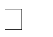 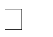 projekt sposobu zabezpieczenia terenu pasa drogowego zgodnie z wymogami bezpieczeństwa ruchu drogowego;projekt organizacji ruchu drogowego w rejonie przewidywanego zajęcia pasa drogowego;plan sytuacyjny pasa drogowego przewidywanego do zajęcia oraz harmonogram robót umożliwiający ich wykonanie w określonym terminie;inne: ......................................................................................................................................................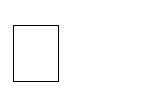 Projekty, o których mowa w pkt. 2 i 3, powinny być zatwierdzone przez właściwy dla danej drogi organ zarządzający ruchem, po uzgodnieniu z właściwym zarządem drogi.OPŁATY:Ustawowa za zajęcie pasa drogowego – będzie naliczona w decyzji.* W toku postępowania strony oraz ich przedstawiciele i pełnomocnicy mają obowiązek zawiadomić organ administracji publicznej o każdej zmianie swego adresu. W razie zaniedbania ww. obowiązku doręczenie pisma pod dotychczasowym adresem ma skutek prawny.